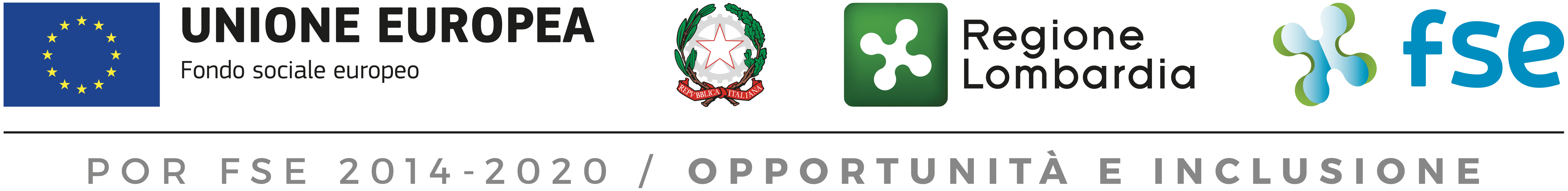 Informativa ex art. 13 D.lgs. 196/2003Gentile Signore/a,Desideriamo informarLa che il D.lgs. n. 196 del 30 giugno 2003 ("Codice in materia di protezione dei dati personali") prevede la tutela delle persone e di altri soggetti rispetto al trattamento dei dati personali. Secondo la normativa indicata, tale trattamento sarà improntato ai principi di correttezza, liceità e trasparenza e di tutela della Sua riservatezza e dei Suoi diritti.Ai sensi dell'articolo 13 del D.lgs. n.196/2003, pertanto, Le forniamo le seguenti informazioni:Finalità e modalità del trattamentoI dati da Lei forniti verranno trattati per le seguenti finalità: Attività istruttoria finalizzata alla verifica e coerenza dei dati forniti rispetto ai contenuti dell’Avviso;Il trattamento sarà effettuato con le seguenti modalità: Informatizzato;Natura obbligatoria - conseguenze del mancato conferimento dei dati:I dati richiesti sono obbligatori, in caso di mancato conferimento degli stessi l’interessato non potrà godere del servizio/beneficio richiesto.Il titolare del trattamento è: la Giunta Regionale della Regione Lombardia con sede a Milano piazza città di Lombardia, 1 MilanoIl responsabile del trattamento è: Il Direttore generale della Direzione Reddito di Autonomia e Inclusione Sociale della Giunta RegionaleResponsabili del trattamento sono i Comuni nella persona del legale rappresentante che saranno legittimati a trattare i dati nell’ambito dell’attività di carattere istruttorio  Regione Lombardia in qualità di titolare del trattamento tratterà i dati solo per la validazione finale del singolo percorso e tratterà i dati in forma aggregata nel rispetto della normativaDiritti dell’interessato:In relazione al presente trattamento Lei potrà rivolgersi al responsabile del trattamento per far valere i suoi diritti cosi come previsti dall’art.7 del D.Lgs.196/2003. Le modalità di esercizio dei suoi diritti sono previste dall’art.8 del citato decreto._______________________________________________________________________________Consenso al trattamento dei dati art.23 del D.Lgs.196/2003Il/La sottoscritto/a, dopo aver letto l’informativa di cui all’art.13 e consapevole, in particolare, che il trattamento riguarderà i dati personali e anche i dati "sensibili" di cui all'art.4 comma 1 lett. d), -  presta il suo consenso per il trattamento dei dati necessari allo svolgimento delle operazioni indicate nell'informativa.Firma leggibile .......................................................................- presta il suo consenso per la diffusione dei dati nell'ambito indicato nell' informativa
(nel caso in cui sia prevista anche la diffusione dei dati sensibili diversi da quelli idonei a rivelare lo stato di salute dell'interessato; questi ultimi non possono essere diffusi).Firma leggibile .......................................................................Luogo e  Data Cognome ................................. Nome ...................................